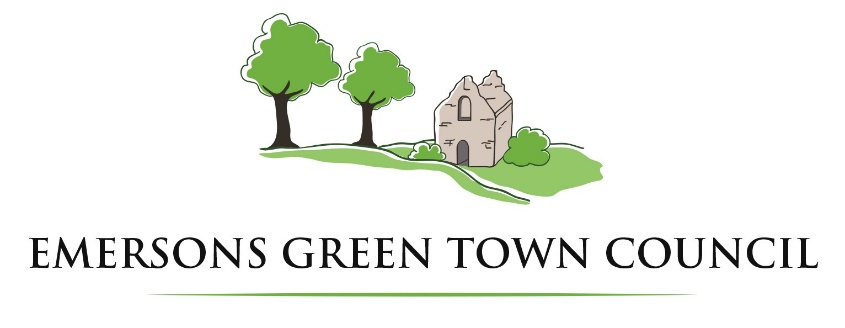 Grant Application FormEmersons Green Town Council awards grants to be used for the benefit of the local community. The Council must ensure that due diligence is undertaken when awarding grants it is therefore important that all applicants ensure that all information is made available at the time of submission.  If this is not the case then please explain why.  The submission of an application indicates that you agree to the terms and conditions on the last page of the form.DeclarationBy signing and submitting this application I agree that I have read and accept the terms and conditions and that I have answered all questions fully and truthfully.I acknowledge that Emersons Green Town Council will be recognised on any materials produced and in any form of publicity as a result of this grant.I acknowledge that Emersons Green Town Council may request further supporting documentation or invite representatives to Town Council meetings prior to making a decision.The following paperwork is attached/enclosed:Application form in full			Yes/No		Constitution/Terms of Reference		Yes/NoCopies of Quote/s				Yes/NoCopy of latest Bank Statement		Yes/NoCopy of last Audited Accounts		Yes/NoAny other supporting documents		Yes/No  Signed: …………………………………………………………………	Name: ………………………………………………………………..Postion: ………………………………………………………………	Date: ………………………………………………………………….Emersons Green Town CouncilGrant Application Terms & ConditionsEmersons Green Town Council (EGTC) is empowered to award grants to benefit the community as follows:Older People (over 60) – to maximise opportunities for independent living and to provide support and assistance when deemed appropriateYounger People (0-18) – To support a wide range of activities to empower young people and meet their social, education or leisure needsArts & Culture – To support community involvement in local arts and cultural activities and to promote cultural services which benefit the Town of Emersons Green Sports & Recreation – To support community participation in local sports and leisure activities and to enable clubs to develop and improve the sporting infrastructureHighways & Transport – To facilitate access and sustainable transport schemes by community and voluntary activity and to promote cycling schemesEnvironmental Enhancement – To improve the environment of Emersons Green and enrich its heritage/resources/biodiversity and to sustain community lifeCharitable and Advice Organisations – Organisations which offer advice free of charge and charitable organisations that are of the benefit to Emersons Green residentsOrganisations supporting Minority/Disability Groups – Organisations that offer support to people from minority or disability groups within Emersons GreenApplications will not be considered from:IndividualsOrganisations intending to support or oppose any particular political party or to discriminate on the grounds of race, age, gender, disability, sexual orientation or religionReligious organisations to promote religious faith – applications can be considered where the project produces a clear support to the community irrespective of religious beliefsPrivate Organisations operating as a business to make profit or surplus fundsLocal groups whose funding is sent to a central organisation for redistributionThe Council will not normally consider the funding of specific staff rolesThe Town Council considers grants throughout the year. Applications are considered by the Finance Committee and ratified by the Full Council.  Applicants may be asked to provide more information about a project or to attend a meeting prior to a decision being made.Successful applicants will need to submit a report to the Council within 12 months of the grant being awarded including a financial report on the project and how the grant from the Town Council was used.  The Town Council reserves the right to claim back unused grant funding or that not used for the purpose for which it was awarded.By submitting an application you are accepting the Council will process your data in line with its General Privacy Notice and agreeing to these Terms & Conditions.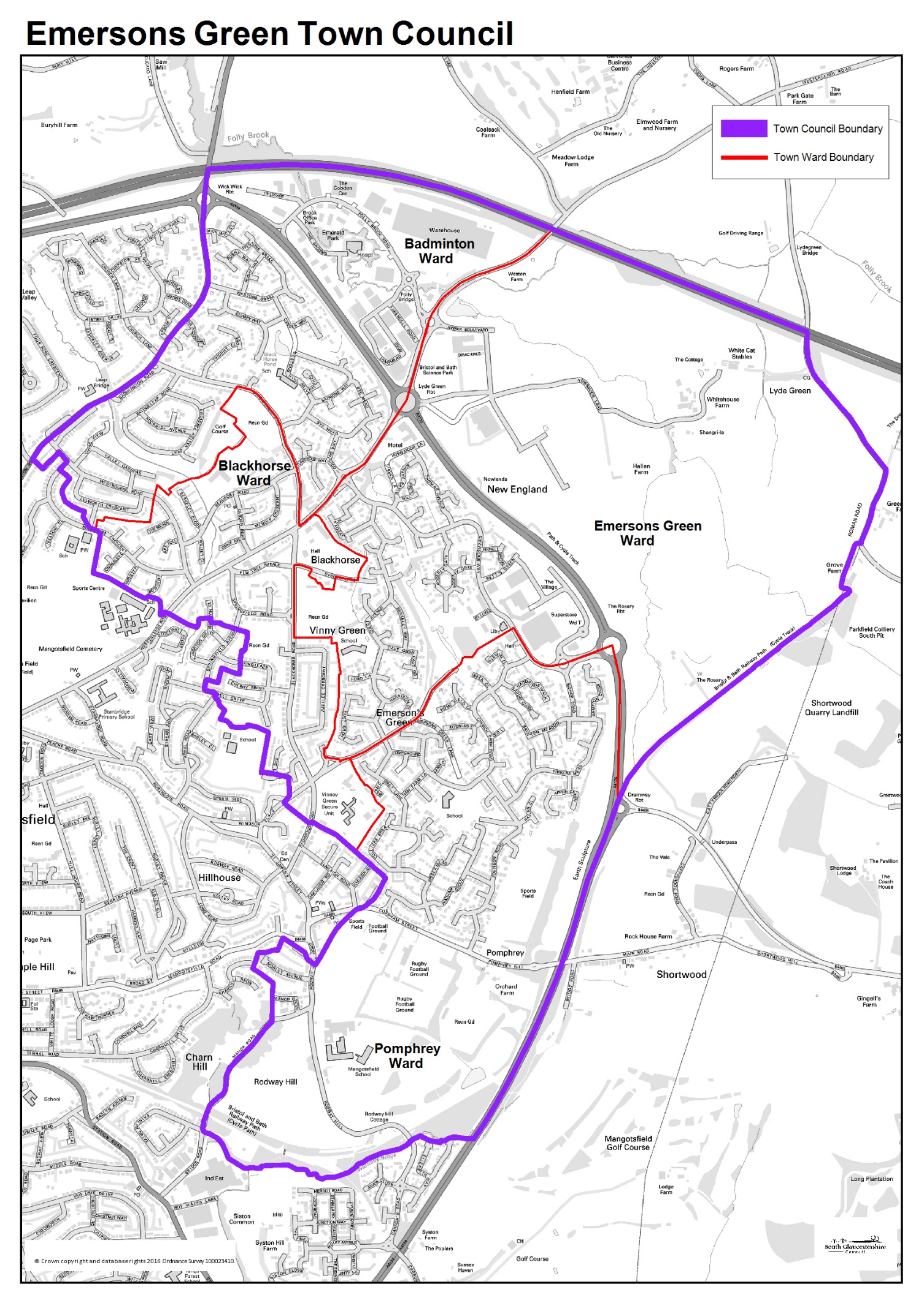 Name of OrganisationAddress of OrganisationName of contact personPosition within the organisationEmail address of contact personTelephone number of contact personWhat does your organisation do?When was your organisation formedIs your organisation a registered charity? If yes include the registration number.Yes / NoRegistration Number:Are you submitting a copy of your Constitution or Terms of Reference?  If not please explain why.Yes/No Is your organisation part of or affiliated to a national organisation? If Yes please give details.Yes/NoPlease describe the project and how it will benefit the community.How many people within the Town Council Boundary will benefit from the project? (Boundary Map attached to this application form)How many people within the Town Council Boundary will benefit from the project? (Boundary Map attached to this application form)Age 0 – 18Age 19 - 59Age 60 and overWhich category are you applying under (see terms and conditions for explanation)Which category are you applying under (see terms and conditions for explanation)Older PeopleYounger PeopleArts & CultureSports & RecreationHighways & TransportEnvironmental EnhancementCharitable and Advice OrganisationsOrganisation supporting minority groupsWhat is the total cost of the project£If over £3,000 have you obtained 3 quotes?  If not please explain why.Yes/NoHow much of your own funding will you be using for the project?£What is the size of the grant you are seeking from EGTC?£Have you previously received a grant from EGTC? If yes how much and when?Yes/No£Have you applied for other grants, if so to whom and for how much.Yes/No£Organisation:Please include any other information that you feel will support your applicationShould your application be successful please include details of the organisations Bank Account, the latest copy of the bank statement should be supplied.Should your application be successful please include details of the organisations Bank Account, the latest copy of the bank statement should be supplied.Name of AccountName of BankAddress of BankSort CodeAccount NumberNumber of Signatories required to authorise payments1 / 2 / 3 / 4